N5    Quel est le rapport du nombre de chiens a tous les animaux de compagnie?  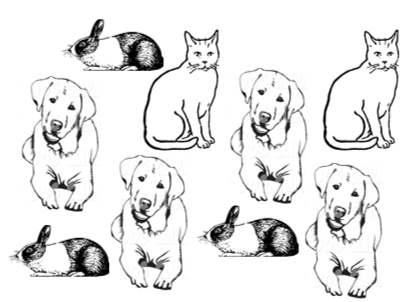     A)   4 : 5     B)   4 : 9     C)   5 : 4     D)   5 : 9N5    Lequel des rapports suivants NE REPRÉSENTE PAS le rapport du nombre de chats    au nombre de chiens?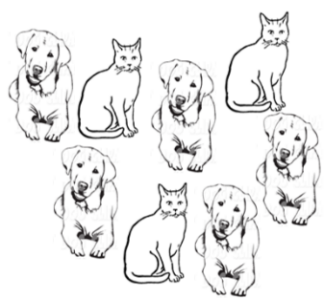  trois à cinq 	             3 à 5 			 3 : 5 		                  N5    Quel est le rapport de nombre de papillons au nombre de coccinelles?                                                               A)   11 : 4 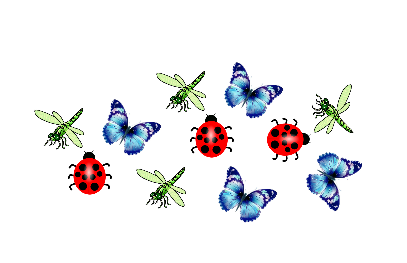     B)   4 : 11     C)   4 : 3     D)   3 : 4N5    Laquelle des listes suivantes représente le bon rapport de nombre de coccinelles au    nombre de libellules? 3:4,  , 3 à 4 7:11  , 7 à 11 Quatre à trois, 4:3, 4 à 3 Trois à quatre, 3:4, 3 à 4N7    Quelle température représente 2 degrés plus froid que -3° C?                               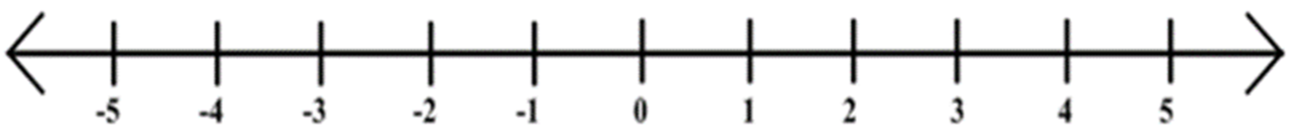  -5° -1°  1°  5°N7                                                                                                                                         Lequel des ensembles de nombres est en ordre croissant?  -5, -17, -55, +3, +14, +28  +3, -5, +14, -17, +28, -55  -55, -17, -5, +3, +14, +28  -55, +28, -17, +14, -5, +3N7    Quelle température représente 7 degrés plus froid que 1° C?                                -8° -6°  6°  8°  N7    Lequel des ensembles de nombres est en ordre croissant?  			                -47, -13, -6, 0, +9, +22  0, -6, +9, -13, +22, -47  -47, +22, -13, 9, -6, 0  -6, -13, -47, 0, 9, +22N8    Bill dit que 2, 34 x 6 = 1404. Il a oublié la décimale dans sa réponse. Où doit-il placer    la décimale?  0,1404		              1,404		  14,04                                   140,4	N8    Quatre élèves partagent également le coût d’une pizza pour leur dîner. Le total de la    facture est 17,00 $. Combien d’argent chaque élève a dépensé pour la pizza? 6,80 $	                          4,00 $	                           5,00 $                                 4,25 $N8    Kevin a acheté 6 chansons de iTunes. Chaque chanson coûte 0,99 $. Combien    d’argent a-t-il dépensé? 6,99 $		              7,00 $		 5,94 $		                    5,01 $N8    La classe de Jo a amassé de l’argent pour donner 8 dindes congelées à la banque    alimentaire. La masse moyenne d’une dinde était 7,2kg et le prix moyen était 20,50 $.    Combien d’argent est-ce que la classe de Jo a amassé?  57,60 $		               164,00 $                      147,60 $		       160,00 $ N9    Résous:    6 x 7 + (12 + 9) ÷ 3										   21		B)   43			C)   49			D)   57N9    Place des parenthèses dans l’expression suivante afin d’avoir une réponse de 10.+ 3 x 6 ÷ 2 + 4 (7 + 3) x 6 ÷ 2 + 4 7 + 3 x 6 ÷ (2 + 4) 7 + 3 x (6 ÷ 2) + 4 7 + (3 x 6) ÷ 2 + 4N9    Place des parenthèses dans l’expression suivante afin d’avoir une réponse de 36?						                                                     2 x 5 + 3 x 5 – 4					  2 x (5 + 3) x 5 – 4		B)  2 x 5 + 3 x (5 – 4)			C)  2 x (5 + 3 x 5) – 4 		D)  2 x 5 + (3 x 5 – 4)N9    Avant que tu puisses gagner ta nouvelle auto dans le concours Déroule le Rebord, tu    dois répondre correctement à la question d’habilité suivante.                                                  50 ÷ 5 + 8 x (9 + 2) - 650	              92158192